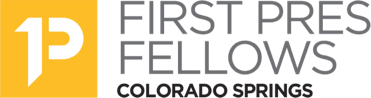 2022-2023 APPLICATION QUESTIONNAIREDownload the application questionnaire.  Complete the questionnaire.  Make sure you have completed all nine sections of the application questionnaire and responded to every question before submission.  Save the completed application questionnaire.Open the FPFCOS application website at firstprescos.org/fellowsPlease upload a recent photo of yourself (jpg, png, etc.), your resume (pdf or Word  only), and the completed application questionnaire.  Submit your application.SECTION 1: PERSONAL INFORMATIONSECTION 1: PERSONAL INFORMATIONSECTION 1: PERSONAL INFORMATIONApplicant’s NameApplicant’s NameNickname or name you prefer to useNickname or name you prefer to useApplicant’s Email AddressApplicant’s Email AddressBirthdate (MM/DD/YYYY)Birthdate (MM/DD/YYYY)GenderGenderCurrent AddressCurrent AddressPhonePhonePrimary Parent NamePrimary Parent NamePrimary Parent / Home AddressPrimary Parent / Home AddressSecondary Parent NameSecondary Parent NameOther Fellows programs applied toOther Fellows programs applied toDenominational Affiliation (if any)Denominational Affiliation (if any)SECTION  II:  EDUCATIONAL BACKGROUNDSECTION  II:  EDUCATIONAL BACKGROUNDSECTION  II:  EDUCATIONAL BACKGROUNDUniversity Most Recently AttendedDate EnteredDate LeftExpected Graduation DateMajor(s)Overall GPAExplain GPA lower than 3.0Other University AttendedDate EnteredDate LeftMajor or Area of StudyGPAGPA of Major Study AreaSECTION III: VALUED CHARACTERISTICSFPFCOS values seven characteristics.  Please give yourself a rating from 1 to 5 for these characteristics:1=poor, 2=below average, 3=average, 4=above average, 5=excellentSECTION III: VALUED CHARACTERISTICSFPFCOS values seven characteristics.  Please give yourself a rating from 1 to 5 for these characteristics:1=poor, 2=below average, 3=average, 4=above average, 5=excellentSECTION III: VALUED CHARACTERISTICSFPFCOS values seven characteristics.  Please give yourself a rating from 1 to 5 for these characteristics:1=poor, 2=below average, 3=average, 4=above average, 5=excellentSECTION III: VALUED CHARACTERISTICSFPFCOS values seven characteristics.  Please give yourself a rating from 1 to 5 for these characteristics:1=poor, 2=below average, 3=average, 4=above average, 5=excellentSECTION III: VALUED CHARACTERISTICSFPFCOS values seven characteristics.  Please give yourself a rating from 1 to 5 for these characteristics:1=poor, 2=below average, 3=average, 4=above average, 5=excellentSECTION III: VALUED CHARACTERISTICSFPFCOS values seven characteristics.  Please give yourself a rating from 1 to 5 for these characteristics:1=poor, 2=below average, 3=average, 4=above average, 5=excellentSECTION III: VALUED CHARACTERISTICSFPFCOS values seven characteristics.  Please give yourself a rating from 1 to 5 for these characteristics:1=poor, 2=below average, 3=average, 4=above average, 5=excellentCommitment to ChristDemonstrated MaturitySelf-AwarenessTeachabilityWork Ethic/ EmployabilityLeadershipWinsomeProvide any insights about these characteristics and your ratings:Provide any insights about these characteristics and your ratings:Provide any insights about these characteristics and your ratings:Provide any insights about these characteristics and your ratings:Provide any insights about these characteristics and your ratings:Provide any insights about these characteristics and your ratings:Provide any insights about these characteristics and your ratings:SECTION IV: REFERENCES: Please provide four references, one pastor/ministry leader, one current or former employer, one professor and one character reference. Please do not include any family members. Please let your references know that we will be contacting them.SECTION IV: REFERENCES: Please provide four references, one pastor/ministry leader, one current or former employer, one professor and one character reference. Please do not include any family members. Please let your references know that we will be contacting them.MINISTRY REFERENCE Preferably a campus minister or pastor that knows you well and with whom you have had meaningful spiritual discussions.MINISTRY REFERENCE Preferably a campus minister or pastor that knows you well and with whom you have had meaningful spiritual discussions.NameTitle/RelationshipOrganization/CompanyEmailPhoneEMPLOYMENT/VOLUNTEER REFERENCE Preferably a manager or volunteer leader that can speak to your work/volunteer experience, work  ethic, etc.EMPLOYMENT/VOLUNTEER REFERENCE Preferably a manager or volunteer leader that can speak to your work/volunteer experience, work  ethic, etc.NameTitle/RelationshipOrganization/CompanyEmailPhoneEDUCATIONAL REFERENCE Preferably a professor, department chair, or other university official that can speak to your academic performance, work ethic, etc.EDUCATIONAL REFERENCE Preferably a professor, department chair, or other university official that can speak to your academic performance, work ethic, etc.NameTitle/RelationshipOrganization/CompanyEmailPhoneCHARACTER REFERENCE Preferably a non-family member that knows you well and can speak to your overall character.CHARACTER REFERENCE Preferably a non-family member that knows you well and can speak to your overall character.NameTitle/RelationshipOrganization/CompanyEmailPhoneSECTION V: CHRISTIAN EXPERIENCE AND BACKGROUND:  Quality over quantity, be thorough but succinct. Please answer the following questions, keeping your responses to questions 1 & 2 between 400 and 600 words. Responses to the remainder of the questions should be approximately one paragraph.  1. What do you hope to achieve in a Fellows program?2. Please describe your spiritual and church background. We are especially interested in knowing how you came to faith in Christ, how your faith has been part of your life (in the highs and lows), and how you would characterize your current relationship with God.3. Please describe your involvement in ministry and church during college, particularly any experience you have had in discipling others.4. Please describe your leadership experience and the key lessons you have learned from it.5. Please describe your 3 greatest strengths and your 3 greatest weaknesses6. What has been one of your greatest failures in ministry or leadership? What did you learn from it?7. Please describe your family background and your current relationship with your parents and siblings. How has your background shaped you?8. Please describe one of the most influential people in your life (outside of your family). Why has your relationship with this person been so important?9. Please describe two hobbies, activities, places, books or pieces of music that you love. Please explain why these are important to you.10. What talents, gifts and skills do you possess?11. Which part of the program (e.g. classes, internship, service, community, living situation, etc.) do you look forward to the most? Least? Please explain.VI: WORKPLACE EXPERIENCE AND BACKGROUND Please answer each of the following questions in approximately one paragraph per answer.12. What sense of calling (if any) do you have and what are your vocational interests? How has that developed over time?13. Based on all your experiences to- date (employment, education, volunteer, etc.), what kinds of things do you like doing and not doing? Please explain.14. Please list the three vocational fields you would be most interested in for an internship.15. (Optional) Please describe any work or volunteer experience you have had that is not listed on your resume. Regarding - the volunteer experience, why was this important to you?SECTION VII: PERSONAL BELIEFS , NEEDS AND BACKGROUND Please answer each of the following questions in approximately  one  paragraph  per question.16. What are your views on and use of alcohol and illegal drugs?  17. What are your views on and use of smoking, vaping, tobacco, and recreational marijuana?18. What are your views on or personal struggles with homosexuality?19. What are your views on or personal struggles with premarital sex and pornography??20. Have you ever been convicted of a felony or misdemeanor more serious than a common traffic violation? If so, please explain.21. Do you have any disorders, disabilities, or medical or personal needs?  Examples below.Anxiety disorders (PTSD, Past Trauma, OCD, Panic, Social, Acute Stress, Adjustment, Substance Induced, Separation, Caffeine Induced, Generalized, etc.)Eating disorders (Anorexia Nervosa, Bulimia Nervosa, Binge Eating, EDNOS, Atypical, Purging, Night/Nocturnal, Orthorexia, Pica, etc.)Bipolar disorder, ADD or ADHD, DepressionPersonality disorder (Dependent, Avoidant, Schizoid, Paranoid, Schizotypal, Asperger’s, High Functioning Autism, Autism, Antisocial, Borderline, Narcissistic, Histrionic, Paranoid, Delusional, OCD, Hoarding, Checking, Contamination, etc.)Other disorders (Rare Genetic Disorders, Suicidal, Suicide attempt, Self-harm/Self-injury, Overspending, Kleptomania, Excessive exercise, Misusing/Abusing Alcohol or Drugs, Piercings/Tattoos, Hoarding, Neurocognitive disorder, etc.)Addiction (Perfectionism, Alcoholism, Drugs, Cannabis, Nicotine, Food, Gambling, Internet, Sexual, Shopping, Work, Video game, Plastic Surgery, Risky behavior, OTC medications, Arson, etc.)Disability (cognitive, developmental, intellectual, mental, physical, and/or sensory, etc.)Abuse (manipulation, exploitation, maltreatment, neglect, violence, cruelty, harm, hurt, ill-treatment, and exploitive; through physical, mental, verbal, emotional, financial, sexual, and spiritual abuse, etc.)Dietary needs (dieting, diabetes, low-carb, high-protein, low sodium, gluten-free, lactose free, diabetic, vegetarian, paleo, vegan, nut-free, pescatarian, picky, allergies, etc.)Support Animal (emotional, service)Medical cannabis, prescribed opioids or addictive prescribed drugs, alternative forms of healing, demonic rituals, etc.SECTION VIII: OTHER INFORMATION22. Any other conditions that could affect your participation or experience in the program?23. Please tell us anything else you feel we should know or that you want us to consider that has not been covered in this application. This is an opportunity to be creative and to help us understand something unique about you.24. How did you hear about TFI, the Fellows network, and/or the specific Fellows programs to which you are applying?  Please acknowledge you are aware of the following: (check the box to acknowledge) Note: If any are a problems please let us know so we can work through them with you.Please acknowledge you are aware of the following: (check the box to acknowledge) Note: If any are a problems please let us know so we can work through them with you.25. Are you able to commit to the August 2022 start date and participate fully for the entire program?  Program ends in May 2023?26. The tuition for FPFCOS is $6,500.  Each fellow is required to raise their tuition.  FPFCOS offers fundraising coaching.  Are you committed to raising/funding the tuition?27. Are you aware that each Fellow is responsible for his/her own car, car insurance, and health insurance? (The Fellows Program is considered a graduate-level program and you may qualify to remain on your parent’s health insurance plan as a student. [Note: The new healthcare regulations say that any child/dependent under age 26 can be covered by their parent’s medical insurance whether they are a student or not.] This same student classification may also enable you to defer your student loans. Please contact the Fellows Program Director for more details.)28. You are aware of the following dating policy.  The FPFCOS Program has a written policy regarding dating other Fellows of the same Fellows class. This policy asks each Fellow to adhere to a no-dating policy with the other current Fellows within the program. We do this so that dating does not become a distraction to the group and so that Fellows can begin to build deep community in the early months of the program and throughout the entire year. We have found that this creates healthy boundaries and takes the pressure off as men and women begin to build deep friendships.SECTION IX: AFFIRMATIONS (check the box to affirm)SECTION IX: AFFIRMATIONS (check the box to affirm)SECTION IX: AFFIRMATIONS (check the box to affirm)29. I affirm that the information I provided in my application, this questionnaire, including any attachments, is true and correct to the best of my knowledge.29. I affirm that the information I provided in my application, this questionnaire, including any attachments, is true and correct to the best of my knowledge.30. I authorize The Fellows Initiative and/or the individual program(s) to which I have applied or am referred to make independent inquiries about me.30. I authorize The Fellows Initiative and/or the individual program(s) to which I have applied or am referred to make independent inquiries about me.31. I understand that as the final step before admission, a background check may be performed because I may be involved in working with the children and youth of the church.31. I understand that as the final step before admission, a background check may be performed because I may be involved in working with the children and youth of the church.Considering the nature of our task as teachers and leaders in the church of Jesus Christ, we ask that all applicants, because of their ministry leadership roles, indicate their agreement/affirmation to the following statements: Considering the nature of our task as teachers and leaders in the church of Jesus Christ, we ask that all applicants, because of their ministry leadership roles, indicate their agreement/affirmation to the following statements: Considering the nature of our task as teachers and leaders in the church of Jesus Christ, we ask that all applicants, because of their ministry leadership roles, indicate their agreement/affirmation to the following statements: 32. I have committed my life to Jesus Christ and seek to follow Him as my Lord and Savior.32. I have committed my life to Jesus Christ and seek to follow Him as my Lord and Savior.33. If accepted into a fellows program, I will seek to model before those with whom I work a consistent Christian life characterized by devotion to the Lord Jesus Christ.33. If accepted into a fellows program, I will seek to model before those with whom I work a consistent Christian life characterized by devotion to the Lord Jesus Christ.34. If accepted into a fellows program, I willingly submit to the leadership and authority of the program(s) to which I am applying in so far as it bears on my teaching.34. If accepted into a fellows program, I willingly submit to the leadership and authority of the program(s) to which I am applying in so far as it bears on my teaching.35. If accepted into a fellows program, I will not teach ideas or doctrines while a fellow which I know to be contrary to the doctrinal stance of the program(s) to which I am applying.35. If accepted into a fellows program, I will not teach ideas or doctrines while a fellow which I know to be contrary to the doctrinal stance of the program(s) to which I am applying.SignatureSignatureSignatureDateDate